государственное бюджетное профессиональное образовательное учреждение Ростовской области«Шахтинский педагогический колледж»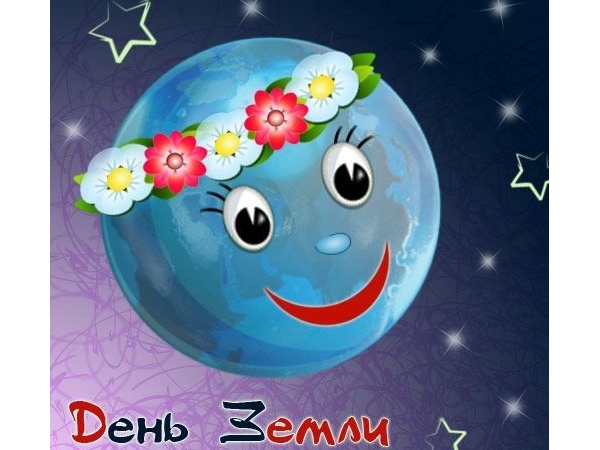 Классный час на тему:«День земли»Выполнила студентка группы 2 «А» Кошевая АнастасияКлассный руководитель: _____________Методист по практике:_______________Оценка:____________________________г. Шахты 2015г.Технологическая карта классного часаТема:  «День Земли»Дата: 22.04.2015Место: МБОУ гимназия им. А.С. ПушкинаКласс: 2 «А»Кабинет: 403Цель:.сформировать у детей представления о празднике;внести вклад в нравственно-этическое воспитание молодого поколения;Планируемые результаты:личностные:  сформировать мотивацию к обучению и познанию;сформировать ценностно-смысловые установки обучающихся;сформировать бережное отношение к духовным ценностям;метапредметные:сформировать умение адекватно оценивать собственное поведение и поведение окружающих;овладение логическими действиями сравнения, анализа, синтеза, обобщения, классификации по родовидовым признакам, установления аналогий и причинно-следственных связей, построения рассуждений, отнесения к известным понятиям;предметные:овладеть знаниями, которые в дальнейшем могут быть применены  познавательной деятельности учащихся;Форма проведения :Классный часФорма воспитания: по времени воздействия внеурочная, по методам: словесная, наглядная. по организации учащихся: коллективная.Методы воспитания:методы формирования сознания личности: рассказ, беседа.методы организации деятельности и формирование опыта социального поведения личности: педагогическое требование.методы стимулирования и мотивации деятельности и поведения личности: поощрение.Средства воспитания: знаковые символы, мир жизнедеятельности воспитанника.Образовательные ресурсы:http://a.slave.festival.1september.ru/articles/646307/;http://deti-online.com/zagadki/zagadki-pro-derevya/;http://www.theanimalworld.ru/;План классного часа:Организационное начало – 2 мин.Целеполагание – 2 мин.Основная часть – 36 мин.БеседаЧтение стихотворенияПросмотр видео материалаВикторинаИграФизкультминуткаЗагадкиРассказРефлексия. Подведение итогов.Ход классного часа:Учитель: -Здравствуйте , ребята! Меня зовут Анастасия Викторовна. Сегодня я у вас проведу классный час!  -Много праздников в месяце апреле. Кто помнит названия тех, которые уже прошли? (День смеха, День космонавтики, Пасха). А какой ещё праздник будет в апреле?- 22 апреля отмечают праздник «День Земли». Земля – это планета, на которой мы живем. Это – наш дом. Она покрыта  лесами и лугами, морями и реками. Её населяют рыбы, насекомые, птицы, звери. Ты, Человек, любя природу,Хоть иногда ее жалей;В увеселительных походахНе растопчи ее полей.Не жги ее напропалуюИ не растаптывай до дна,И помни истину простую -Нас много, а она одна.- 22 апреля - Международный день Земли - праздник чистой Воды, Земли и Воздуха. День напоминания о страшных экологических катастрофах, день когда каждый человек может задуматься над тем, что он может сделать в решении экологических проблем, поборов равнодушие в себе.- Кто знает, какие экологические проблемы существуют? (Вырубка лесов, уменьшение озонового слоя земли, загрязнение воды, воздуха, почвы, загрязнение атмосферы, ).- Именно в «День Земли» принято всеми силами бороться с подобными проблемами. Символ этого праздника - зелёная греческая буква на белом фоне так же является  Колокол Мира, который звучит во многих странах планеты и призывает землян беречь жизнь и мир на планете. Колокола Мира   были установлены во многих  странах – Польше и Турции, в Мексике и Австралии, Монголии и Филиппинах, в Канаде и Бразилии, Германии и Аргентине, Эквадоре, России (Новосибирске).- История этого праздника связана с именем жителя американского континента Джона Мортона. В конце 19 века Дж. Стерлинг Мортон переехал на пустынную территорию, на которые одинокие деревья усиленно вырубались на строительство домов и на дрова. Мортон предложил устроить день, посвященный озеленению, и учредить призы для тех, кто высадит большее количество деревьев. Этот день назвали Днем дерева.В течение первого Дня Дерева жители штата высадили около 1 млн деревьев. В 1882 году штат Небраска объявил День Дерева официальным праздником. Он отмечался в день рождения Мортона - 22 апреля. В 1970 году свыше 20 млн человек в разных странах мира приняли участие в акции, которая получила название День Земли.В 1990 году праздник стал международным, в акции участвовали уже 200 млн человек из 141 страны. В России День Земли отмечается с 1992 года.- Мы сказали, что нужно беречь Землю. А кто вообще знает что такое Земля, какая она? Может сведения интересные знаете? (просмотр видеоролика о планете Земля)-Что мы узнали?- Земля, планета, на которой мы живем; третья от Солнца и пятая из крупнейших планет в Солнечной системе. Родилась Земля в космосе около 5 млрд. лет назад. Человек появился на Земле около 2 млн. лет. Земля представляет собой сферу (шар), состоящую из трех слоев - твердого (литосферы), жидкого (гидросферы) и газообразного (атмосферы). Разминка- Эй, Земля, а с кем ты дружишь?Иль одна вокруг Солнца кружишь?- Я в компании приличной:Братьев семь, одна сестричка.-Какие планеты есть в солнечной системе ? (Меркурий, Венера, Земля, Марс, Юпитер, Сатурн, Уран, Нептун, Плутон)-Давайте  посмотрим, как же выглядит земля из космоса.(видеоролик «Невероятная вселенная») Задания 1- А сейчас мы выполним такое заданиями. –На доске написаны 3 колонки ЗВЕРИ,  - РЫБЫ, - НАСЕКОМЫЕ. Сейчас, по очереди вы будете выходиться к доске и записывать в каждую колонку по одному животному. Повторяться нельзя.(ЗВЕРИ: Белка , Бурундук, Варан, Гепард, Верблюд , Дикобраз, Дикий кабан, Енот , Цапля , Ехидна, Бобр. РЫБЫ: Акула , Дельфин ,Щука, Сом , Скат , Электрический угорь, Осетр, Окунь, Карась , Карп. НАСЕКОМЫЕ: Бабачка, Кузнечик, Мухи, Комары, Саранча, Стрекозы, Богомол, Божья коровка, Пчела , Шмель.)- Закончили. Не которые животные занесены в красную книгу, почему их заносят в книгу? Что нужно сделать, чтобы определенный вид животного не исчез с нашей планеты?- А теперь мы поиграем!Игра «Узнавай-ка»(слова-перевёртыши)Правила игры: необходимо прочитать название животного, если Вы прочитаете правильно, то увидите его фотографию и услышите стихотворение  о нём.1.Бабочка - кобачабНа лесной полянке чудо —на цветочках бантики,это бабочки расселиськак цветные фантики.2.Хамелеон- Хелемнано Если листики вокруг -Он зелёный станет вдруг,Если листиков вдруг нет -Он опять меняет цвет.Может в день подряд раз пятьЦвет хамелеон менять,Вот такой хамелеонЦвет менять способен он.3.Тигр- гитрИз кошачьих зверь зубатый,Как в тельняшке, полосатый.С этим юнгой не до игр!Это крупный хищник тигр.4.Лебедь- ьделбеПовелось так с самой древности:Эти птицы – символ верности.В отраженье своё глядя,Вот скользят по водной глади,Восхищая всех людей,Двое белых лебедей.5.Щука- каущЩука в озере жила,Червячка с крючка сняла.Наварила щука щей,Пригласила трех ершей.Говорили всем ерши:- Щи у щуки хороши!Физкультминутка-игра «Да, нет»Правила игры: если вы согласны с утверждением, то хлопните в ладоши над головой, если – нет, то присядьте. • Необходимо экономно использовать природные ресурсы. • Я закрываю водопроводный кран, пока чищу зубы. • Я не выключаю свет, выходя из комнаты. • Мне не нравится запах выхлопных газов. • Я мусорю на улице. • Видя насекомое в своей комнате, я выпускаю его на волю, вместо того, чтобы убить. • Используя бумагу в работе, трачу её попусту, не экономно. • Планета Земля - наш общий дом. • Охрана природы приносит пользу.-Чтобы беречь и защитить планету Земля, не обязательно быть бедным или богатым, высоким или низким, учёным или простым рабочим, взрослым или ребёнком. Нужно только прислушаться к голосу своего сердца. -Изначально этот праздник назывался «Днём дерева» Давайте свами отгадаем загадки ответом на которые будут деревья, а какие вы должны отгадать!Загадки.Русская красавицаСтоит на полянеВ зеленой кофточке,В белом сарафане.(Берёза)Кудри в речку опустилаИ о чем-то загрустила,А о чем она грустит,Никому не говорит.(Ива)Ее никто не пугает, а она вся дрожит. (Осина)Малы и неказистыИ скромно зеленеют,Но осенью их листьяИ ягоды краснеют.(Рябина)Все знают, что у елкиНе листья, а иголки,И так же, как онаС иголками ...(Сосна)Осень в сад к нам пришла,Красный факел зажгла.Здесь дрозды, скворцы снуютИ, галдя, его клюют.( Рябина)Никто её не пугает,А она вся дрожит. (Осина)Зелена, а не луг,Бела, а не снег,Кудрява, а не голова. (Берёза)Нам в дождь и в знойПоможет друг,Зелёный и хороший —Протянет нам десятки рукИ тысячи ладошек.(Дерево)Много рук, а нога одна.( Дерево)- Посмотрите на доску. Вы уже заметили, что на ней изображено дерево без листьев. Сегодня в честь праздника мы как бы посадим дерево, одев его в листочки. Сейчас я раздам вам листья, а вы напишите на них какой бы вы хотели видеть планету Земля или что нужно сделать, чтобы не загрязнять нашу планету! Потом мы приклеим их на наше дерево.-Вот посмотрите, какое у нас получилось красивое дерево! Получается, что мы тоже приняли участие в празднике, посадив свое дерево. Наверно стоит задуматься, как сохранить нашу планету ведь она одна такая и как она уже других не будет.А сколько лет Земле?  (5 миллиардов лет).Даже трудно представить себе, сколько это!Да, это трудно объяснить. Давай для простоты представим себе, что 5 миллиардов лет - это 1 час. Так вот, исходя из этого, получается:О минут - образовалась планета Земля, то есть ;10 минут - зародилась первая клетка, возникла жизнь;20 минут - в океане появились сине-зеленые водоросли, которые производят кислород;30 минут - в океане появились маленькие животные -трилобиты;40 минут - на планете появились большие деревья;45 минут - в воздух поднялись огромные ящеры;50 минут - появились динозавры;55 минут - появились первые звери и птицы;59 минут - появились первые люди на Земле;60 минут - появились вы - мои сегодняшние жители. Давайте беречь нашу планету! А закончить наш классный час я хочу стихотворением ! Послушайте! Я речь свою веду о том,Что вся Земля – наш общий дом, –Наш добрый дом, просторный дом, –Мы все с рожденья в нем живем.Еще о том веду я речь,Что мы наш дом должны сберечь.Давай докажем, что не зряНа нас надеется Земля.Подведение итога:- Какого числа отмечают «День Земли»?- С чьим именем связана история праздника?- Почему возникла необходимость создать такой праздник?- Что лично вы можете сделать для улучшения экологической обстановки на Земле.